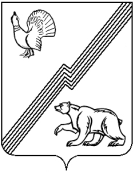 АДМИНИСТРАЦИЯ ГОРОДА ЮГОРСКАХанты-Мансийского автономного округа – Югры ПОСТАНОВЛЕНИЕот  20 мая 2019 года 										           №  990Об утверждении Порядка предоставления субсидий некоммерческим организациям, неявляющимся государственными (муниципальными)учреждениями, осуществляющим  деятельность поорганизации отдыха детей в каникулярное времяВ соответствии со статьей 78.1 Бюджетного кодекса Российской Федерации, Федеральным законом от 24.07.1998 № 124-ФЗ «Об основных гарантиях прав ребенка                            в Российской Федерации», постановлением Правительства Российской Федерации                               от 07.05.2017 № 541 «Об общих требованиях к нормативным правовым актам, муниципальным правовым актам, регулирующим предоставление субсидий некоммерческим организациям,                     не являющимся государственными (муниципальными) учреждениями», Законом                           Ханты-Мансийского автономного округа - Югры от 30.12.2009 № 250-оз «Об организации                  и обеспечении отдыха и оздоровления детей, проживающих в Ханты-Мансийском автономном округе – Югре»:Утвердить:Порядок предоставления субсидий некоммерческим организациям,                                      не являющимся государственными (муниципальными) учреждениями, осуществляющим деятельность по организации отдыха детей в каникулярное время (приложение 1).1.2. Состав комиссии по принятию решения о предоставлении субсидий некоммерческим организациям, не являющимся государственными (муниципальными) учреждениями, осуществляющим деятельность по организации отдыха детей в каникулярное время (приложение 2).2. Опубликовать постановление в официальном печатном издании города Югорска                     и разместить на официальном сайте органов местного самоуправления города Югорска.3. Настоящее постановление вступает в силу после его официального опубликования.Глава города Югорска                                                                                                 А.В. БородкинПриложение 1к постановлениюадминистрации города Югорскаот   20 мая 2019 года  №  990Порядокпредоставления субсидий некоммерческим организациям, не являющимся государственными (муниципальными) учреждениями, осуществляющим  деятельность по организации отдыха детей в каникулярное время1. Общие положения о предоставлении субсидии1.1. Настоящий Порядок определяет цели, условия и порядок субсидий некоммерческим организациям, не являющимся государственными (муниципальными) учреждениями, осуществляющим  деятельность по организации отдыха детей в каникулярное время.1.2. Основные понятия, используемые в настоящем Порядке:получатель субсидии – некоммерческие организации, не являющиеся государственными (муниципальными) учреждениями, осуществляющие деятельность по организации отдыха детей в каникулярное время путем организации лагерей с дневным пребыванием детей, созданных при организациях социального обслуживания, расположенных на территории города Югорска (далее также Заявитель);субсидия - бюджетные ассигнования, полученные в качестве субсидий из бюджета Ханты-Мансийского автономного округа - Югры на организацию питания детей в возрасте от 6 до 17 лет (включительно), и средства бюджета города Югорска, предоставляемые получателю субсидии на безвозмездной и безвозвратной основе в целях финансового обеспечения (возмещения) затрат на организацию отдыха детей в каникулярное время.Иные понятия, используемые в настоящем Порядке, применяются в тех же значениях, что и в нормативных правовых актах Российской Федерации, Ханты-Мансийского автономного округа – Югры, муниципальных правовых актах города Югорска.  1.3. Цель предоставления субсидии: финансовое обеспечение (возмещение) затрат                       на организацию отдыха детей в каникулярное время, в части страхования детей в период их пребывания в лагере с дневным пребыванием детей; приобретения расходных материалов; проведения мероприятий; проведения санитарно-эпидемиологического обследования                         по установлению соответствия лагеря с дневным пребыванием детей                                        санитарно-эпидемиологическим правилам и нормативам; организации мероприятий                                   по обеспечению безопасности их жизни и здоровья, в части оплаты стоимости питания детей школьного возраста.1.4. Главным распорядителем средств бюджета города, до которого в соответствии              с бюджетным законодательством Российской Федерации, как получателю бюджетных средств, доведены в установленном порядке лимиты бюджетных обязательств на предоставление субсидий на соответствующий финансовый год (соответствующий финансовый год и плановый период), является Управление образования администрации города Югорска (далее – главный распорядитель).1.5. Субсидия заявителю предоставляется в пределах бюджетных ассигнований, предусмотренных в решении Думы города Югорска о бюджете на соответствующий финансовый год (финансовый год и плановый период) и лимитов бюджетных обязательств, утвержденных в установленном порядке главному распорядителю на цели, указанные в пункте 1.3 настоящего раздела.1.6. Критериями отбора Заявителей являются:1) осуществление деятельности по социальному обслуживанию населения на территории города Югорска;2) создание безопасных условий для пребывания детей в период организации Заявителем на своей базе лагеря с дневным пребыванием детей;3) соблюдение прав и свобод детей, посещающих смену лагеря с дневным пребыванием детей, родителей (законных представителей) детей.4) наличие у Заявителя на праве собственности или ином законном основании зданий, строений, сооружений, помещений и территорий (включая объекты физической культуры                  и спорта для проведения мероприятий лагеря с дневным пребыванием детей), необходимых  для организации отдыха детей, в соответствии с законодательством Российской Федерации;5) наличие условий для организации питания детей в лагерях с дневным пребыванием детей в соответствии с требованиями Санитарно-эпидемиологических правил и нормативов СанПиН 2.4.4.2599-10 «Гигиенические требования к устройству, содержанию и организации режима в оздоровительных учреждениях с дневным пребыванием детей в период каникул», утвержденных постановлением Главного государственного санитарного врача Российской Федерации от 19.04.2010 № 25) (далее - СанПиН 2.4.4.2599-10);6) наличие материально-технического обеспечения для осуществления деятельности лагеря с дневным пребыванием детей, оборудование помещений в соответствии с требованиями СанПиН 2.4.4.2599-10;7) наличие условий для охраны здоровья детей, находящихся в лагере с дневным пребыванием детей в соответствии со статьей 12 Федерального закона от 24.07.1998 № 124-ФЗ «Об основных гарантиях прав ребенка в Российской Федерации» (далее - Закон об основных гарантиях прав ребенка), СанПиН 2.4.4.2599-10;8) привлечение Заявителем на законном основании работников, обеспечивающих отдых детей.К работе в оздоровительном лагере допускаются лица, не имеющие установленных законодательством Российской Федерации ограничений на занятие соответствующей трудовой деятельностью, а также прошедшие в соответствии с Порядком проведения обязательных предварительных (при поступлении на работу) и периодических медицинских осмотров (обследований) работников, занятых на тяжелых работах и на работах с вредными и (или) опасными условиями труда, утвержденным приказом Министерства здравоохранения                            и социального развития Российской Федерации от 12.04.2011 № 302н «Об утверждении перечней вредных и (или) опасных производственных факторов и работ, при выполнении которых проводятся обязательные предварительные и периодические медицинские осмотры (обследования), и Порядка проведения обязательных предварительных и периодических медицинских осмотров (обследований) работников, занятых на тяжелых работах и на работах               с вредными и (или) опасными условиями труда» предварительные медицинские осмотры                       и периодические медицинские осмотры (обследования);9) соблюдение Заявителем установленных законодательством Российской Федерации требований к организации отдыха детей в лагерях с дневным пребыванием детей;10) продолжительность смены в лагерях с дневным пребыванием детей в период летних каникул не менее 21 (двадцати одного) календарного дня; в период осенних, зимних и весенних каникул не менее 5 (пяти) рабочих дней.2. Условия и порядок предоставления субсидии2.1. Документы, необходимые для получения субсидии:1) заявление на предоставление субсидии (далее - заявление) (приложение);2)  договор, заключенный между страховой компанией и Заявителем на страхование детей в период нахождения в лагере с дневным пребыванием детей;3) расчет затрат на организацию отдыха детей в каникулярное время.Расчет затрат на страхование детей, приобретение расходных материалов, проведение мероприятий, санитарно-эпидемиологического обследования по установлению соответствия лагеря с дневным пребыванием детей санитарно-эпидемиологическим правилам и нормативам, осуществляется Заявителем исходя из экономически обоснованного расчета и исходя                            из количества детей, планируемых к охвату, мероприятий по организации питания.Расчет затрат на приобретение расходных материалов, проведение мероприятий рассчитывается исходя из потребности в приобретении расходных материалов на период организации отдыха детей, а также исходя из количества планируемых к проведению мероприятий в период отдыха детей и тематики их проведения;4) документы, подтверждающие наличие в штате Заявителя или привлечение им на ином законном основании работников, имеющих профессиональное образование, обладающих соответствующей квалификацией, имеющих стаж работы, необходимый для осуществления деятельности в лагере с дневным пребыванием детей, а также справка о кадровом обеспечении и укомплектованности штатов, подписанная руководителем Заявителя;5) заключение Территориального отдела Управления Роспотребнадзора                                        по Ханты-Мансийскому автономному округу-Югре в городе Югорске и Советском районе               о санитарно-эпидемиологическом обследовании по установлению соответствия лагеря                         с дневным пребыванием детей соответствующим санитарно-эпидемиологическим правилам                  и нормативам;6) копии документов, подтверждающих наличие у Заявителя на праве собственности или ином законном основании зданий, строений, сооружений, помещений и территорий (включая объекты физической культуры и спорта для проведения мероприятий лагеря с дневным пребыванием детей), необходимых для организации отдыха детей, в соответствии                               с законодательством Российской Федерации, а также справка о материально-техническом обеспечении, подписанная руководителем Заявителя;7) справка о наличии условий для охраны здоровья детей, находящихся в лагере                           с дневным пребыванием детей, подписанная руководителем Заявителя;8) план мероприятий, проводимых лагерем с дневным пребыванием детей;9) утвержденный комплекс мер, направленный на обеспечение антитеррористической безопасности мест отдыха детей в период организации отдыха детей в каникулярное время;10) программа летнего отдыха, реализуемая лагерем с дневным пребыванием детей.2.2. Документы, состоящие из двух и более листов, должны быть пронумерованы, прошнурованы, заверены подписью руководителя и печатью. 2.3. Субсидия предоставляется на период организации лагеря с дневным пребыванием детей, но не превышающий один календарный год. 2.4. Документы, указанные в пункте 2.1 настоящего раздела, предоставляются Заявителем  в Комиссию по принятию решения о предоставлении субсидий некоммерческим организациям, не являющимся государственными (муниципальными) учреждениями, осуществляющим  деятельность по организации отдыха детей в каникулярное время (далее – Комиссия).2.5. Заявление в очередном финансовом году подается в  Комиссию в срок до 30 января текущего календарного года. В случае если Заявитель организует лагерь с дневным пребыванием детей в течение текущего года, то заявление подается в Комиссию не позднее 10 календарных дней до начала деятельности лагеря с дневным пребыванием детей.Прием заявления осуществляется секретарем Комиссии.2.6. Заявление рассматривается Комиссией в течение 5 (пяти) календарных дней после дня его приема.По результатам рассмотрения заявления и приложенных к нему документов Комиссия принимает решение о предоставлении или отказе в предоставлении субсидии.Решение Комиссии оформляется протоколом, подписывается членами Комиссии, присутствовавшими на заседании. Комиссия правомочна, если на ее заседании присутствуют не менее пяти членов Комиссии. В течение 2 (двух) календарных дней после принятия решения секретарь Комиссии направляет подписанный протокол и документы главному распорядителю.2.7. Комиссия имеет право проверки достоверности сведений, представленных Заявителем.2.8. В предоставлении субсидии отказывается в случаях:1) несоответствия Заявителя критериям, установленным пунктом 1.6 раздела 1 настоящего Порядка;2) несоответствия представленных Заявителем документов требованиям, определенным пунктом 2.1 настоящего раздела;3) несоответствия Заявителя требованиям, установленным пунктом 2.12 настоящего раздела;4) непредставления либо предоставления не в полном объеме документов, определенных пунктом 2.1 настоящего раздела;5) недостоверности представленной получателем субсидии информации.2.9. Главный распорядитель в течение 3 (трех) календарных дней со дня получения                 от Комиссии протокола о предоставлении субсидии, заявления и документов, предоставленных            в соответствии с пунктом 2.1 настоящего раздела, заключает с получателем субсидии соглашение (договор) о предоставлении субсидии, разработанный в соответствии с типовой формой, утвержденной департаментом финансов администрации города Югорска в 2-х экземплярах.В случае принятия решения об отказе в предоставлении субсидии главный распорядитель в течение 1 (одного) рабочего дня со дня получения указанного решения направляет получателю субсидии протокол.2.10. Бюджетные обязательства по выплате субсидии возникают после заключения                     с получателем субсидии соглашения (договора) о предоставлении субсидии в сроки, предусмотренные соглашением (договором). 2.11. Размер субсидии определяется исходя из представленных заявителем расчетов затрат на организацию отдыха детей в каникулярное время, указанных в подпункте 3 пункта 2.1 настоящего раздела.2.12. Требования, которым должны соответствовать на первое число месяца, предшествующего месяцу, в котором планируется заключение соглашения (договора), получатели субсидий:1) отсутствие задолженности по уплате налогов, сборов, страховых взносов, пеней, штрафов, процентов, подлежащих уплате в соответствии с законодательством Российской Федерации о налогах и сборах;2) отсутствие просроченной задолженности по возврату в бюджет Ханты-Мансийского автономного округа - Югры, бюджет города Югорска субсидий, бюджетных инвестиций, предоставленных в том числе в соответствии с иными правовыми актами, и иная просроченная задолженность перед бюджетом Ханты-Мансийского автономного округа – Югры, бюджетом города Югорска;3) получатели субсидий не должны находиться в процессе реорганизации, ликвидации, банкротства.  2.13. Перечисление субсидии осуществляется главным распорядителем в соответствии                с объемами и сроками, установленными соглашением (договором), на счет получателя субсидии, открытый в кредитной организации в соответствии с требованиями, установленными законодательством Российской Федерации.2.14. Иные условия предоставления субсидии: возможность осуществления расходов, источником финансового обеспечения которых являются неиспользованные в отчетном финансовом году остатки субсидий, при условии включения такого положения в соглашение (договор) при принятии главным распорядителем по согласованию с департаментом финансов администрации города Югорска решения о наличии потребности в указанных средствах.2.15. Изменение объема субсидии осуществляется при изменении показателей, учтенных при расчете объема субсидии, при внесении изменений в муниципальные правовые акты, являющиеся основополагающими для определения объема субсидии.При этом увеличение объема субсидии осуществляется в пределах средств, предусмотренных на данные цели решением Думы города Югорска о бюджете                                   на соответствующий финансовый год (финансовый год и плановый период).2.16. Получателю субсидии запрещено приобретать за счет средств субсидии, предоставленных в целях финансового обеспечения затрат иностранную валюту,                                  за исключением операций, осуществляемых в соответствии с валютным законодательством Российской Федерации при закупке (поставке) высокотехнологичного импортного оборудования, сырья и комплектующих изделий.3. Требования к отчетности3.1. В течение срока действия соглашения (договора) получатель субсидии, не позднее 5 (пятого) числа месяца, следующего за месяцем в котором получателем субсидии был организован лагерь с дневным пребываем детей в период каникул, представляет главному распорядителю документы, подтверждающие произведенные затраты на цели, указанные                    в пункте 1.3 раздела 1 настоящего Порядка.3.2. Отчет о расходах получателя субсидии, источником финансового обеспечения которых является субсидия, предоставляется по форме, установленной главным распорядителем в соглашении (договоре) о предоставлении субсидии.3.3. Получатель субсидии предоставляет иные отчеты, в том числе по: количеству застрахованных детей в период проведения смены лагеря, организации питания детей, проведение мероприятий смены лагеря.3.4. Главный распорядитель вправе устанавливать в соглашении (договоре) порядок, сроки и формы предоставления получателем субсидии указанной отчетности, а также иных отчетов, определенных соглашением (договором).4. Требования об осуществлении контроля за соблюдением условий,целей и порядка предоставления субсидий и ответственность за их нарушение4.1. Главный распорядитель и органы муниципального финансового контроля осуществляют обязательную проверку соблюдения получателем субсидии условий, целей                  и порядка предоставления субсидии в порядке, определенном муниципальными правовыми актами. Согласие получателя субсидии на осуществление проверки предусматривается соглашением (договором).В случае заключения договоров (соглашений) в целях исполнения обязательств                  по соглашению (договору) о предоставлении субсидии, в указанных договорах (соглашениях) предусматривается норма о согласии лиц, являющихся поставщиками (подрядчиками, исполнителями) по договорам (соглашениям), заключенным в целях исполнения обязательств по соглашению (договору) о предоставлении субсидии, на осуществление главным распорядителем и органами муниципального финансового контроля проверок соблюдения условий, целей и настоящего Порядка и запрете приобретения за счет полученных средств, предоставленных в целях финансового обеспечения затрат получателя субсидии, иностранной валюты, за исключением операций, осуществляемых в соответствии с валютным законодательством Российской Федерации при закупке (поставке) высокотехнологичного импортного оборудования, сырья и комплектующих изделий.Ответственность за нарушение условий, целейи порядка предоставления субсидий4.2. Получатель субсидии в соответствии с законодательством Российской Федерации несет ответственность за:1) предоставление получателем субсидии недостоверных сведений в документах, предусмотренных пунктом 2.1 раздела 2 настоящего Порядка, выявленных, в том числе контрольными мероприятиями;2) неисполнение или ненадлежащее исполнение обязательств по соглашению (договору) о предоставлении субсидии;3) нецелевое использование предоставляемой субсидии, выразившееся в направлении                 и использовании их на цели, не соответствующие условиям получения указанных средств; 4) недостоверность отчетности, документов, информации, предоставляемой                                 в соответствии с условиями соглашения (договора) в части бюджетных средств; 5) неиспользование субсидии в установленный срок;6) приобретение за счет полученных средств иностранной валюты, за исключением операций, осуществляемых в соответствии с валютным законодательством Российской Федерации при закупке (поставке) высокотехнологичного импортного оборудования, сырья                и комплектующих изделий, а также связанных с достижением целей предоставления этих средств иных операций в случае получения субсидии на финансовое обеспечение затрат;7) расторжение соглашения (договора).4.3. При выявлении обстоятельств, указанных в пункте 4.2 настоящего раздела, главный распорядитель обязан принять меры к возврату неправомерно полученной суммы субсидии                в бюджет города Югорска. В этом случае главный распорядитель в течение 10 (десяти) дней               с момента, когда ему стало известно об указанных обстоятельствах, направляет получателю субсидии требование о возврате субсидии в письменной форме. При отказе получателя субсидии от добровольного возврата указанных средств, в сроки, установленные в требовании            о возврате субсидии, главный распорядитель истребует их в судебном порядке в соответствии   с законодательством Российской Федерации. 4.4. В случае невыполнения и (или) нарушения условий, установленных соглашением (договором), перечисление субсидии по решению главного распорядителя приостанавливается до устранения нарушений. Основанием для приостановления (возобновления) перечисления является приказ главного распорядителя.4.5. В случае выявления по итогам проведенных проверок фактов нарушения порядка, условий и целей предоставления субсидии суммы, использованные получателем субсидии                не по целевому назначению, подлежат возврату в бюджет города в течение 7 (семи) банковских дней с момента доведения до сведения получателя субсидии результатов проверки.4.6. В случае неиспользования субсидии в полном объеме в текущем финансовом году, средства субсидии подлежат возврату в бюджет города Югорска, в срок до 20 декабря текущего календарного года.В случае нарушения порядка, условий и целей, установленных при предоставлении субсидии, средства субсидии подлежат возврату в бюджет города в течение 7 (семи) рабочих дней с момента выявления соответствующих нарушений.4.7. Получатель субсидии в соответствии с законодательством Российской Федерации несет ответственность в случаях возврата субсидии в бюджет города Югорска, указанных                в подпунктах 3-6 пункта 4.2 настоящего раздела.Приложениек Порядку предоставления субсидий некоммерческим организациям, не являющимся государственными (муниципальными)  учреждениями, осуществляющим  деятельность по организации отдыха детей в каникулярное время                                                                                Председателю комиссии по принятию решения о предоставлении субсидии некоммерческим организациям, не являющимся государственными (муниципальными) учреждениями, осуществляющим  деятельность по организации отдыха детей в каникулярное время                                                                                      _________________________________                                                                                      _________________________________                                                                                      _________________________________                                                                                                наименование организацииЗаявлениео предоставлении субсидии некоммерческой организации, не являющейся государственным (муниципальным) учреждением, осуществляющим  деятельность по организации отдыха детей в каникулярное времяПрошу предоставить субсидию на организацию отдыха детей в каникулярное время.Период смены лагеря с «__» _________ по «__»_________ 20___ года.Режим работы лагеря___________________________________________________________.Организация питания детей в период проведения лагеря с дневным пребыванием __________________________________________________________________________________.                       (2-х разовое либо 3-х разовое)Общее количество детей ______________________________________________________.Субсидия  в сумме ______________________ рублей _____ копеек.                                        (цифрами и прописью)Настоящим заявлением подтверждаю, что против _________________________________________(наименование юридического лица)                            не проводится процедура реорганизации, ликвидации и банкротства, а также отсутствует просроченная задолженность по начисленным налогам и иным обязательным платежам                        в бюджеты любого уровня или государственные внебюджетные фонды за прошедший календарный год и за прошедший отчетный период текущего года.Приложение: (заверенные копии документов, в соответствии с пунктом 2.1 Порядка предоставления субсидий некоммерческим организациям, не являющимся государственными (муниципальными) учреждениями, осуществляющим  деятельность по организации отдыха детей в каникулярное время):1.2.3.4.Руководитель организацииГлавный бухгалтерМ.П.Приложение 2к постановлениюадминистрации города Югорскаот   20 мая 2019 года  №  990Состав комиссии по принятию решения о предоставлении субсидий некоммерческим организациям, не являющимся государственными (муниципальными) учреждениями, осуществляющим  деятельность по организации отдыха детей в каникулярное времяЗаместитель главы города Югорска, председатель комиссииНачальник Управления образования администрации города Югорска, заместитель председателя комиссииНачальник отдела воспитания, дополнительного образования и обеспечения безопасности детей Управления образования администрации города Югорска, секретарь комиссииНачальник управления социальной политики администрации города Югорска, член комиссииНачальник отдела по организационно-массовой работе и досуговой деятельности управления социальной политики администрации города ЮгорскаДиректор муниципального казенного учреждения «Централизованная бухгалтерия учреждений образования», член комиссииЗаместитель начальника отдела планирования и финансового обеспечения муниципального казенного учреждения «Централизованная бухгалтерия учреждений образования», член комиссии